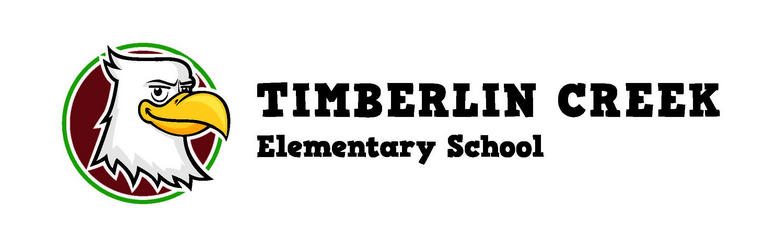 School Advisory Council Minutes					Monday, February 13, 2023I. 3:30 ~ Welcome and Introduction– Ms. Moody   and Mrs. Fowler   		Everyone introduced themselves and stated their roleII. 3:35~ December Meeting Minutes [Vote] – Mrs. Fowler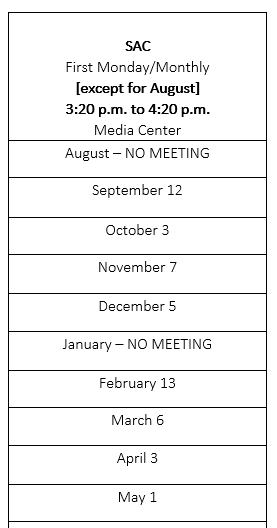 The county notified us recently that we do not need to send the SAC Needs Assessment Survey out.  District sent out parent/educator/student (3-12 grade) survey links in the fall as part of the accreditation process.Update on SAC request for the use of funds:Libraries were received by kindergarten from St Johns County School District, so SAC funds were not used. Third grade received testing booklets.Fifth grade received LEGO BricQ Kits.A motion to approve December minutes was made by Frank Spinner.  It was seconded by Carrie Perle. The minutes were approved. III. 3:40 ~ Principal’s Report- Budget & Grade Level Tutoring		SAC Funds $8,206.21		School Recognition Funds $1,380.39		~Resource books have been ordered~Schoolwide tutoring information has been sent home to parents.~Grants will be used for tutoring instead of SAC Funds.~Conscious discipline was discussed.    TCE plans to implement a ten-minute morning meeting before NEST  which will focus on social/emotional learning. The meeting will include a  connection activity.  It will be a positive way to start the day and will help to  build relationships.  ~Discussed purchasing Kagan Cooperative Learning Materials with SAC  funds.IV. ~ Grade Level Share-Out~Fifth grade (Ms. Moody) – 4H speeches, dividing fractions, reading & writing.  ~Fourth grade (Ms. Perrigo) – Speeches~Third grade (Ms. Dubet) – Sun/Stars Unit, preparing for FAST test~Second grade (Ms. Matolka) Immigration Study – Parents will tell their family  story.~First grade (Ms. Fowler) First grade teamed up with fifth grade for literacy.  They are working on time & money and adding and subtracting 3- digit  numbers.  Fundraiser:  Collected money for Safe Pet Rescue. There was an  article in the Creekside paper.   ~Kindergarten (Ms. Kusiak) They are working on comprehension, building  blocks of story elements (beginning, middle and end), and math – teen  numbers.  Students should be fluent up to 20 by the end of the year.  Each  kindergarten class will be given a topic for their very own story.  Students will  write a page.  The story will be published for the class.  V. 4:00 ~ Update on Spending SAC Funds  ~Teacher requests for SAC funds are still being accepted. ~We have money for spending.  ~We are looking to spend more money on technology in the future.~The laptops that were purchased by the PTO have been received ~Once our I.T. person arrives, the laptops can be imaged.  ~Tech update at March SAC meeting.VI. 4:15 ~ Adjourn/Meeting Reminder:  March 6, 2023Motion to adjourn made by Dara Dubet.  It was seconded by Nancy Matolka.  Meeting adjourned 